KLASA: UP/I 361-03/19-06/124URBROJ: 2170/1-03-05/10-22-10Mali Lošinj, 11. veljače 2022.       Primorsko goranska županija, Upravni odjel za prostorno uređenje, graditeljstvo i zaštitu okoliša, Ispostava u Malom Lošinju,  postupajući po zahtjevu Grada Malog Lošinja, Riva lošinjskih kapetana 7, Mali Lošinj, OIB 72167903884, na temelju članka 116.  Zakona o gradnji („Narodne novine", br. 153/13, 20/17, 39/19 i 125/19)P  O  Z  I  V  ANa uvid u spis predmeta radi izjašnjenjastranke u postupku izdavanja građevinske dozvole, odnosno vlasnike i nositelje drugih stvarnih prava na nekretninama za koje se izdaje građevinska dozvola za izgradnju oborinske kanalizacije naselja Artatore, koju planira graditi na č.zem. 10609/2, 10611/2, 10611/5, 10802/2, 10811/1, 10812/1, 10812/2, 10818/8, 10821/5,10822/7, 10885/8, 10892/1, 10893/1, 10893/2, 10894/2, 10895/3, 10896/2, 10896/3,10898/7, 10904/1, 10910/60, 10910/61 i 13346/1 k.o. Mali Lošinj, kao i na pomorskom dobru radi izgradnje dva podmorska ispusta u duljinama od cca 25 m, na području Grada Maloga Lošinja, naselja Artatore., u Gradu Malom Lošinju, u Primorko-goranskoj županiji, prema glavnom projektu zajedničke oznake „ GP-OKA-15910/18 “, od svibnja 2020. godine, koji je ovjeren po glavnom projektantu dipl. ing. građ. Marković Dubravki, broj ovlaštenja G 1739, iz društva „INSTITUT IGH“ d.d. iz Zagreba, Regionalni centar Rijeka, Kukuljanovo 182/2, Kukuljanovo.Uvid u spis se može izvršiti 28. veljače 2022. godine u 12,00 sati, u prostorijama Primorsko - goranske županije, Upravnom odjelu za prostorno uređenje, graditeljstvo i zaštitu okoliša, Ispostava u Malom Lošinju, na adresi: Riva lošinjskih kapetana 7, II kat, soba 37.Uvid u spis predmeta mogu izvršiti osobe, osobno ili putem opunomoćenika, koje dokažu svojstvo stranke u postupku izdavanja građevinske dozvole. Prilikom uvida u spis pozvane stranke dužne su dokazati da imaju svojstvo stranke, a opunomoćenik mora priložiti i valjanu punomoć. Prije usmene rasprave, u uredovno vrijeme ovog upravnog odjela, stranke se mogu odazvati radi uvida u spis kao i radi davanja izjave.Sukladno članku 119. Zakona o gradnji, smatra se da je stranci pružena mogućnost uvida  u spis i ako se ona ne izjasni u propisanom roku. Građevinska dozvola može se izdati i ako se stranka ne izjasni  ili ako se stranka ne odazove pozivu.  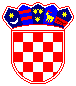 REPUBLIKA HRVATSKA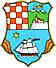 PRIMORSKO-GORANSKA ŽUPANIJAUPRAVNI ODJEL ZA PROSTORNO UREĐENJE, GRADITELJSTVO I  ZAŠTITU OKOLIŠAISPOSTAVA U MALOM LOŠINJU